Die Gefahr, die westlichen Gesellschaften gegenwärtig droht, besteht in der bedingungslosen Affirmation des Vorhandenen.
Autoritär, antidemokratisch, ewiggestrig: Das sind die Attribute, die dem Kulturpessimismus heute angeheftet werden. In einer Welt der globalisierten Moderne gelten seine Vertreter bestenfalls als Spielverderber. Dass eine kulturpessimistische Haltung auf kritischer Analyse beruht, war zwar noch in den siebziger Jahren des vergangenen Jahrhunderts für jeden etwa an Adorno geschulten Geist eine Selbstverständlichkeit. Heute aber schließen die Wortführer des Zeitgeists nahezu alles, was sich als »Kultur« ausgibt, unterschiedslos in die Arme und erheben auch das Trivialste zum schützenswerten Gut. Wenn jede kulturelle Äußerung als sakrosankt gilt, ist Kulturkritik passé. Weil sich unsere Gesellschaft von jeder ernsthaften Form der Kulturkritik verabschiedet hat, begrüßt sie ihren eigenen kulturellen Niedergang als Fortschritt. Doch eine Kultur, die sich nicht mehr selbstverständlich als behauptenswert betrachtet, droht sich aufzugeben. In unserem Falle bedeutet dies, hinter die Ideale der Aufklärung – Freiheit, wissenschaftliche Rationalität und Individualismus – zurückzufallen. Alexander Grau versucht, Kulturpessimismus unter den Bedingungen globalisierter Wohlstandsgesellschaften als Geisteshaltung zu rehabilitieren, frei von  raunender Geschichtsmetaphysik und nostalgischer Verklärung.ALEXANDER GRAU: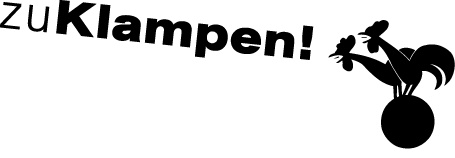 Ihre Ansprechpartnerin für die Pressearbeit 
Ihre Ansprechpartnerin für die Pressearbeit 
Ihre Ansprechpartnerin für die Pressearbeit 
Lilian Aly
Kirchner Kommunikation
Gneisenaustr. 85
10961 Berlin
Lilian Aly
Kirchner Kommunikation
Gneisenaustr. 85
10961 Berlin
Fon (0) 30 . 84 71 18 0
aly@kirchner-pr.de
www.kirchner-pr.de
PRESSEINFORMATION PRESSEINFORMATION Springe, Stand: 28.03.2024Springe, Stand: 28.03.2024Alexander Grau, Anne HamiltonKulturpessimismus
Ein Plädoyer
zu Klampen Verlag160 Seiten, Hardcover
Euro (D) 18,00ISBN 9783866745827Erscheinungstermin: 22.10.2018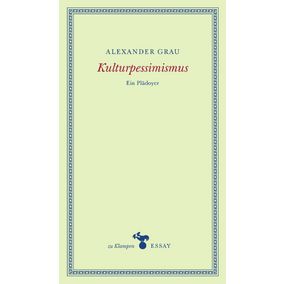 